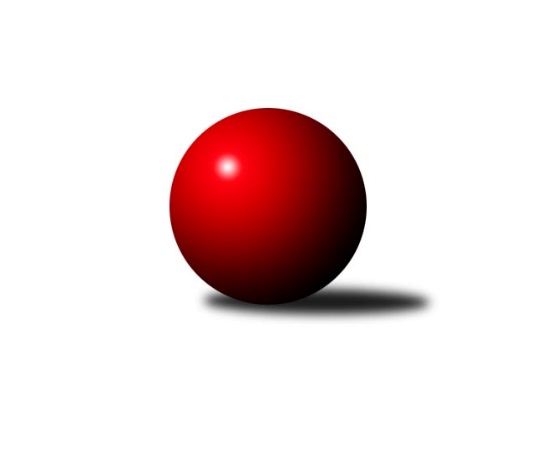 Č.1Ročník 2022/2023	7.9.2022Nejlepšího výkonu v tomto kole: 2319 dosáhlo družstvo: SC Olympia Radotín BMistrovství Prahy 4 2022/2023Výsledky 1. kolaSouhrnný přehled výsledků:SK Rapid Praha B	- SC Olympia Radotín B	2:6	2205:2319	5.0:7.0	5.9.SC Olympia Radotín C	- SK Žižkov Praha E	6:2	2190:2177	9.0:3.0	6.9.TJ Sokol Praha-Vršovice D	- TJ Sokol Rudná E	5:3	2015:1975	7.0:5.0	7.9.Tabulka družstev:	1.	SC Olympia Radotín C	1	1	0	0	6.0 : 2.0 	9.0 : 3.0 	 2190	2	2.	SC Olympia Radotín B	1	1	0	0	6.0 : 2.0 	7.0 : 5.0 	 2319	2	3.	TJ Sokol Praha-Vršovice D	1	1	0	0	5.0 : 3.0 	7.0 : 5.0 	 2015	2	4.	SK Meteor Praha E	0	0	0	0	0.0 : 0.0 	0.0 : 0.0 	 0	0	5.	TJ Sokol Rudná E	1	0	0	1	3.0 : 5.0 	5.0 : 7.0 	 1975	0	6.	SK Rapid Praha B	1	0	0	1	2.0 : 6.0 	5.0 : 7.0 	 2205	0	7.	SK Žižkov Praha E	1	0	0	1	2.0 : 6.0 	3.0 : 9.0 	 2177	0Podrobné výsledky kola:	 SK Rapid Praha B	2205	2:6	2319	SC Olympia Radotín B	Pavel Eder	 	 198 	 165 		363 	 0:2 	 414 	 	209 	 205		Radek Pauk	Petr Švenda	 	 231 	 209 		440 	 2:0 	 411 	 	215 	 196		Martin Šimek	Antonín Krampera	 	 177 	 154 		331 	 0:2 	 378 	 	192 	 186		Květa Dvořáková	Jaroslav Svozil	 	 152 	 146 		298 	 0:2 	 359 	 	182 	 177		Vladimír Dvořák	Roman Hašek	 	 189 	 180 		369 	 1:1 	 391 	 	188 	 203		Renáta Francová	Marek Švenda	 	 193 	 211 		404 	 2:0 	 366 	 	162 	 204		Pavel Šimekrozhodčí: Vedoucí družstevNejlepší výkon utkání: 440 - Petr Švenda	 SC Olympia Radotín C	2190	6:2	2177	SK Žižkov Praha E	Vojtěch Zlatník	 	 230 	 202 		432 	 2:0 	 379 	 	194 	 185		Kateřina Majerová	Ludmila Zlatníková	 	 160 	 204 		364 	 1:1 	 381 	 	195 	 186		Barbora Králová	Aleš Nedbálek	 	 168 	 149 		317 	 0:2 	 441 	 	233 	 208		Pavla Hřebejková	Petr Zlatník	 	 177 	 194 		371 	 2:0 	 321 	 	162 	 159		Petr Katz	Karel Svoboda	 	 179 	 175 		354 	 2:0 	 333 	 	162 	 171		Martin Hřebejk	Petr Žáček	 	 174 	 178 		352 	 2:0 	 322 	 	145 	 177		Vladimír Bustarozhodčí: Jiří UjhelyiNejlepší výkon utkání: 441 - Pavla Hřebejková	 TJ Sokol Praha-Vršovice D	2015	5:3	1975	TJ Sokol Rudná E	Milan Lukeš	 	 192 	 180 		372 	 2:0 	 341 	 	182 	 159		Miloslav Dvořák	Renata Göringerová	 	 166 	 156 		322 	 1:1 	 349 	 	159 	 190		Jana Fišerová	Květuše Pytlíková	 	 186 	 192 		378 	 1:1 	 332 	 	188 	 144		Luboš Machulka	Helena Hanzalová	 	 111 	 137 		248 	 0:2 	 292 	 	136 	 156		Alena Gryz	Jarmila Fremrová	 	 187 	 156 		343 	 2:0 	 300 	 	157 	 143		Jaroslav Mařánek	Jitka Vykouková	 	 159 	 193 		352 	 1:1 	 361 	 	181 	 180		Petr Fišerrozhodčí:  Vedoucí družstevNejlepší výkon utkání: 378 - Květuše PytlíkováPořadí jednotlivců:	jméno hráče	družstvo	celkem	plné	dorážka	chyby	poměr kuž.	Maximum	1.	Pavla Hřebejková 	SK Žižkov Praha E	441.00	296.0	145.0	9.0	1/1	(441)	2.	Petr Švenda 	SK Rapid Praha B	440.00	308.0	132.0	13.0	1/1	(440)	3.	Vojtěch Zlatník 	SC Olympia Radotín C	432.00	290.0	142.0	7.0	1/1	(432)	4.	Radek Pauk 	SC Olympia Radotín B	414.00	297.0	117.0	6.0	1/1	(414)	5.	Martin Šimek 	SC Olympia Radotín B	411.00	268.0	143.0	14.0	1/1	(411)	6.	Marek Švenda 	SK Rapid Praha B	404.00	286.0	118.0	15.0	1/1	(404)	7.	Renáta Francová 	SC Olympia Radotín B	391.00	277.0	114.0	15.0	1/1	(391)	8.	Barbora Králová 	SK Žižkov Praha E	381.00	276.0	105.0	9.0	1/1	(381)	9.	Kateřina Majerová 	SK Žižkov Praha E	379.00	260.0	119.0	10.0	1/1	(379)	10.	Květuše Pytlíková 	TJ Sokol Praha-Vršovice D	378.00	282.0	96.0	10.0	1/1	(378)	11.	Květa Dvořáková 	SC Olympia Radotín B	378.00	300.0	78.0	20.0	1/1	(378)	12.	Milan Lukeš 	TJ Sokol Praha-Vršovice D	372.00	267.0	105.0	14.0	1/1	(372)	13.	Petr Zlatník 	SC Olympia Radotín C	371.00	274.0	97.0	12.0	1/1	(371)	14.	Roman Hašek 	SK Rapid Praha B	369.00	298.0	71.0	18.0	1/1	(369)	15.	Pavel Šimek 	SC Olympia Radotín B	366.00	261.0	105.0	18.0	1/1	(366)	16.	Ludmila Zlatníková 	SC Olympia Radotín C	364.00	251.0	113.0	14.0	1/1	(364)	17.	Pavel Eder 	SK Rapid Praha B	363.00	265.0	98.0	18.0	1/1	(363)	18.	Petr Fišer 	TJ Sokol Rudná E	361.00	264.0	97.0	16.0	1/1	(361)	19.	Vladimír Dvořák 	SC Olympia Radotín B	359.00	248.0	111.0	12.0	1/1	(359)	20.	Karel Svoboda 	SC Olympia Radotín C	354.00	255.0	99.0	18.0	1/1	(354)	21.	Petr Žáček 	SC Olympia Radotín C	352.00	254.0	98.0	11.0	1/1	(352)	22.	Jitka Vykouková 	TJ Sokol Praha-Vršovice D	352.00	275.0	77.0	15.0	1/1	(352)	23.	Jana Fišerová 	TJ Sokol Rudná E	349.00	269.0	80.0	17.0	1/1	(349)	24.	Jarmila Fremrová 	TJ Sokol Praha-Vršovice D	343.00	256.0	87.0	13.0	1/1	(343)	25.	Miloslav Dvořák 	TJ Sokol Rudná E	341.00	248.0	93.0	11.0	1/1	(341)	26.	Martin Hřebejk 	SK Žižkov Praha E	333.00	267.0	66.0	27.0	1/1	(333)	27.	Luboš Machulka 	TJ Sokol Rudná E	332.00	245.0	87.0	16.0	1/1	(332)	28.	Antonín Krampera 	SK Rapid Praha B	331.00	246.0	85.0	15.0	1/1	(331)	29.	Vladimír Busta 	SK Žižkov Praha E	322.00	247.0	75.0	24.0	1/1	(322)	30.	Renata Göringerová 	TJ Sokol Praha-Vršovice D	322.00	278.0	44.0	28.0	1/1	(322)	31.	Petr Katz 	SK Žižkov Praha E	321.00	260.0	61.0	25.0	1/1	(321)	32.	Aleš Nedbálek 	SC Olympia Radotín C	317.00	247.0	70.0	24.0	1/1	(317)	33.	Jaroslav Mařánek 	TJ Sokol Rudná E	300.00	247.0	53.0	29.0	1/1	(300)	34.	Jaroslav Svozil 	SK Rapid Praha B	298.00	230.0	68.0	25.0	1/1	(298)	35.	Alena Gryz 	TJ Sokol Rudná E	292.00	224.0	68.0	28.0	1/1	(292)	36.	Helena Hanzalová 	TJ Sokol Praha-Vršovice D	248.00	183.0	65.0	34.0	1/1	(248)Sportovně technické informace:Starty náhradníků:registrační číslo	jméno a příjmení 	datum startu 	družstvo	číslo startu
Hráči dopsaní na soupisku:registrační číslo	jméno a příjmení 	datum startu 	družstvo	Program dalšího kola:2. koloNejlepší šestka kola - absolutněNejlepší šestka kola - absolutněNejlepší šestka kola - absolutněNejlepší šestka kola - absolutněNejlepší šestka kola - dle průměru kuželenNejlepší šestka kola - dle průměru kuželenNejlepší šestka kola - dle průměru kuželenNejlepší šestka kola - dle průměru kuželenNejlepší šestka kola - dle průměru kuželenPočetJménoNázev týmuVýkonPočetJménoNázev týmuPrůměr (%)Výkon1xPavla HřebejkováŽižkov E4411xPetr ŠvendaRapid B122.464401xPetr ŠvendaRapid B4401xPavla HřebejkováŽižkov E116.374411xVojtěch ZlatníkRadotín C4321xRadek PaukRadotín B115.224141xRadek PaukRadotín B4141xMartin ŠimekRadotín B114.394111xMartin ŠimekRadotín B4111xVojtěch ZlatníkRadotín C113.994321xMarek ŠvendaRapid B4041xMarek ŠvendaRapid B112.44404